3б_ИЗО_21.04.2020Тема: Праздничный салют (День победы)Задание: нарисовать красками в ночном небе цветной салют над памятником ВОВ. Формат А_3.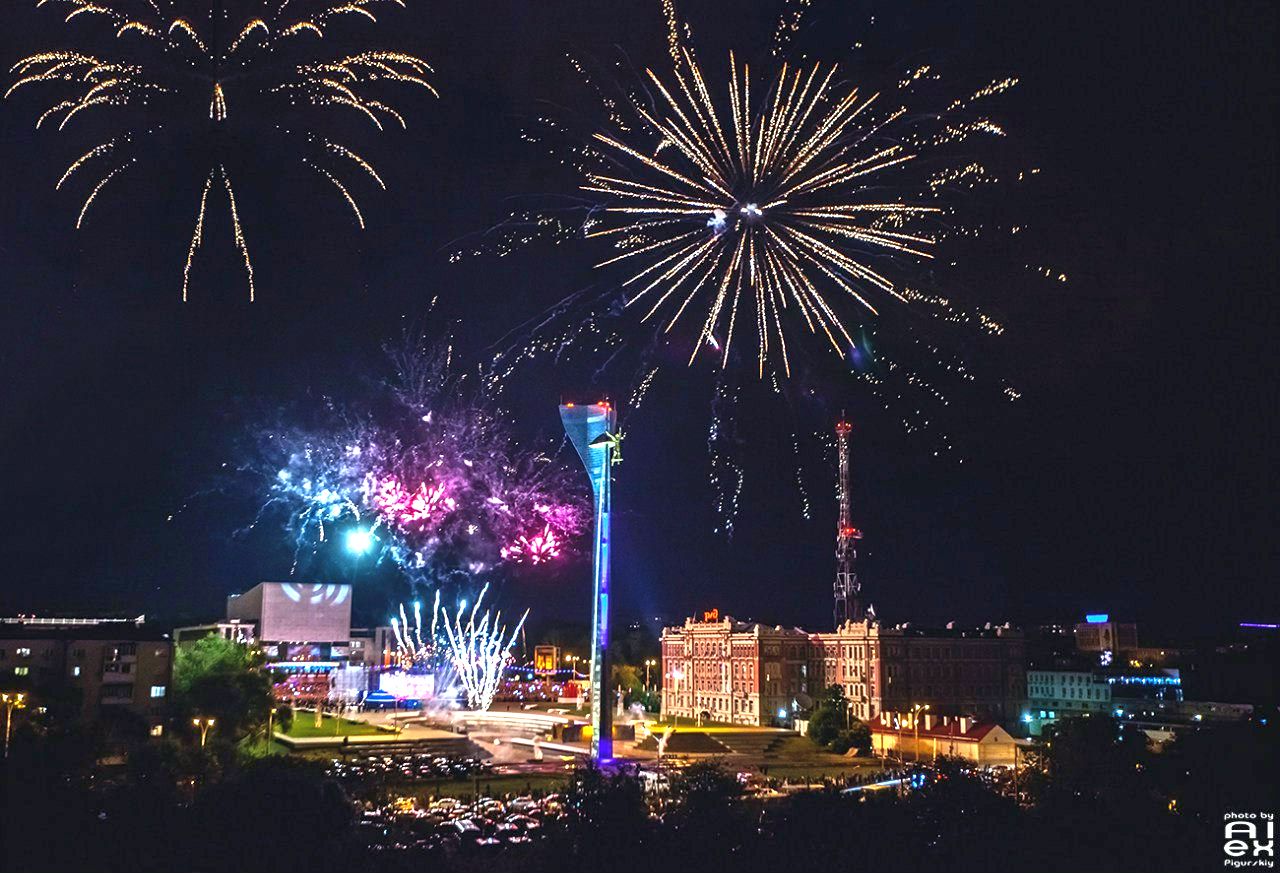 Фото работы выслать на почту учителя ИЗО. Рисунок сохранить на выставку